Media and the Construction of Reality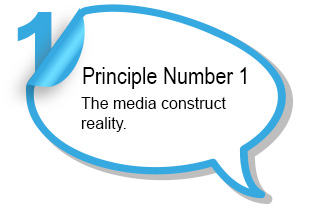 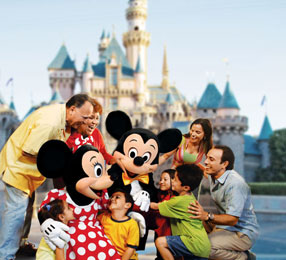 